Select the data range and go to Insert > Pivot Table.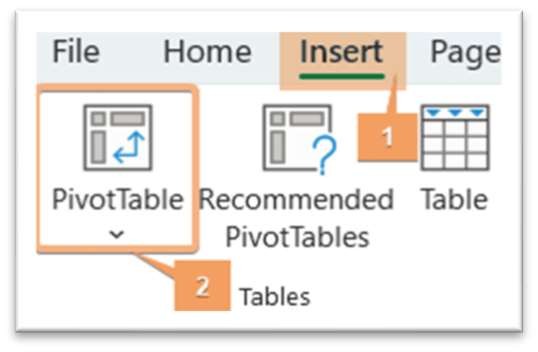 Click anywhere in the Pivot Table and go to PivotTable Analyze > Refresh. Or, right-click and select Refresh.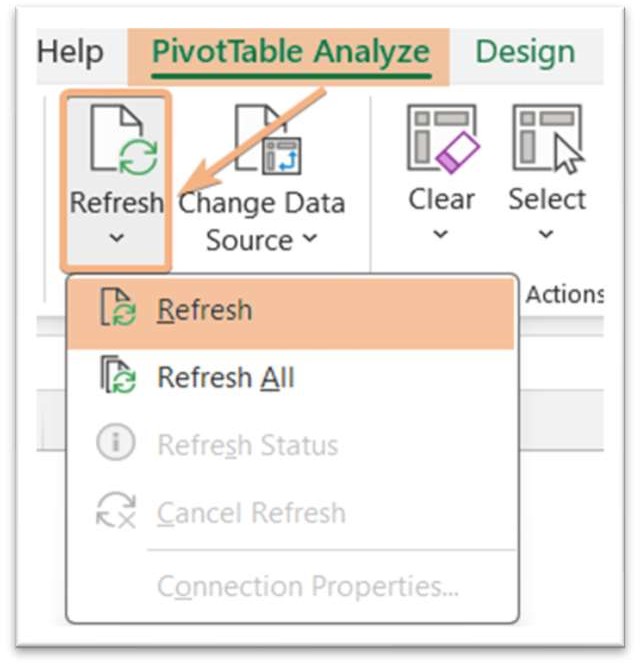 Double-click on a data within the Pivot Table.Click on any cell inside the Pivot Table. Then, navigate to PivotTable Analyze > Change Data Source and select the new data range.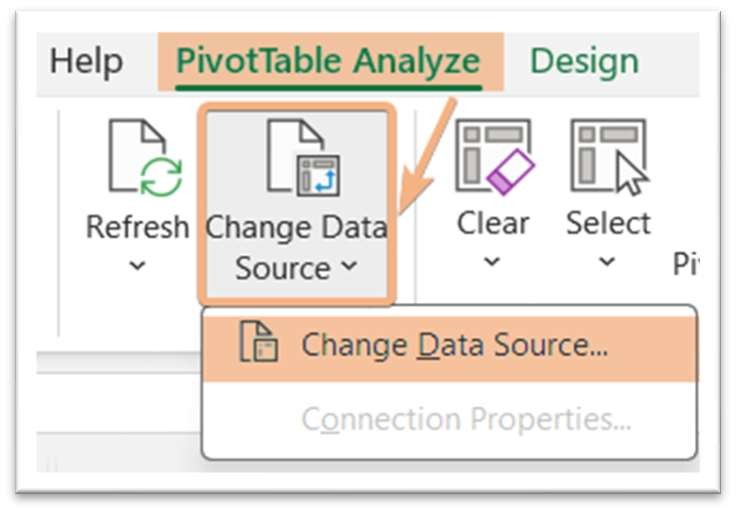 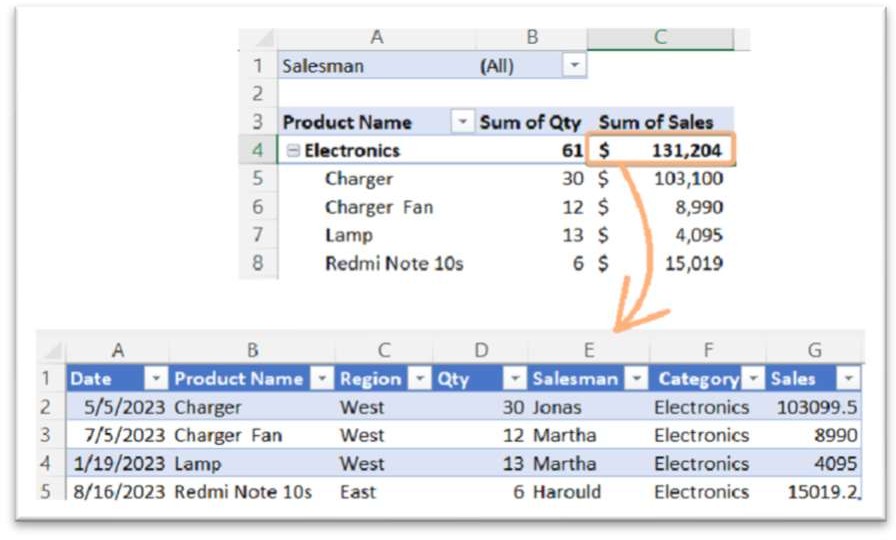 Click a cell in the Pivot Table. Now, go to the PivotTable Analyze tab andthen the Actions group to access the Clear, Select, and Move PivotTable tools.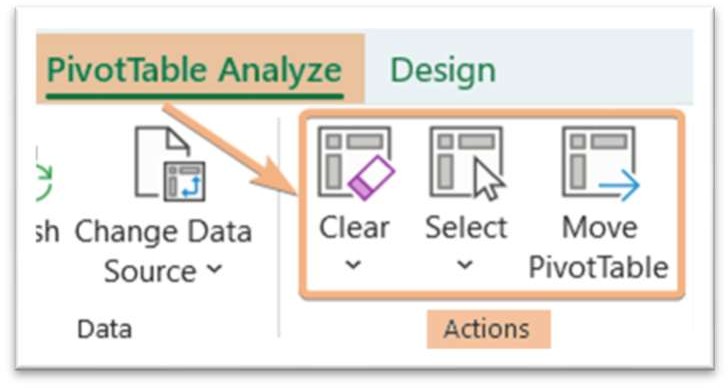 Keyboard Shortcut KeysClick on the Pivot Table, then go to Select > Entire PivotTable and press theDELETE key.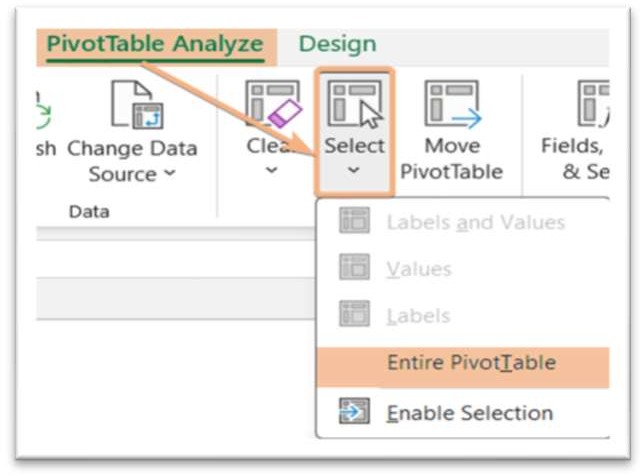 Hit on a cell in the Pivot Table. Then, go to PivotTable Analyze > Fields, Items & Sets >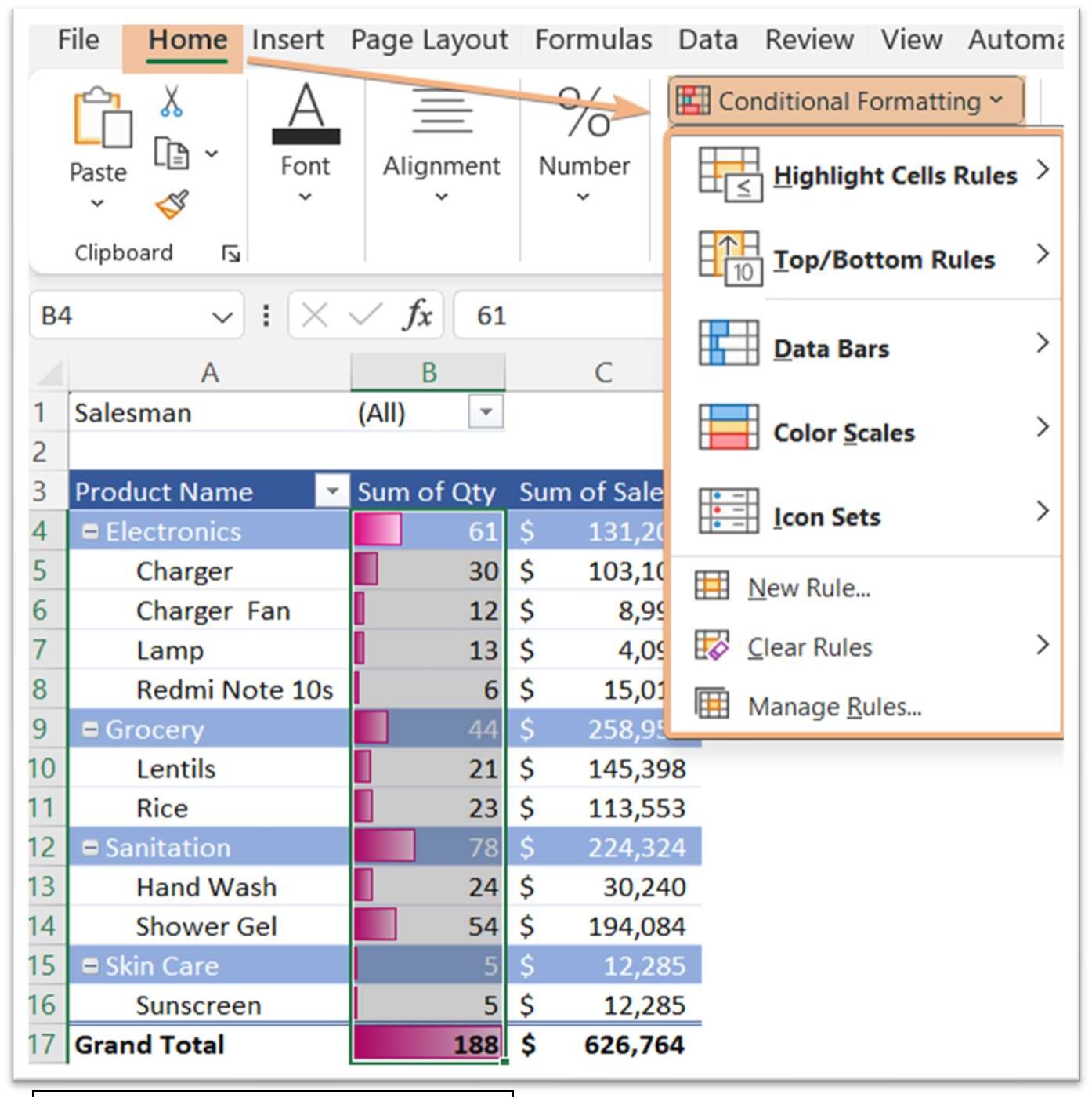 Calculated Field.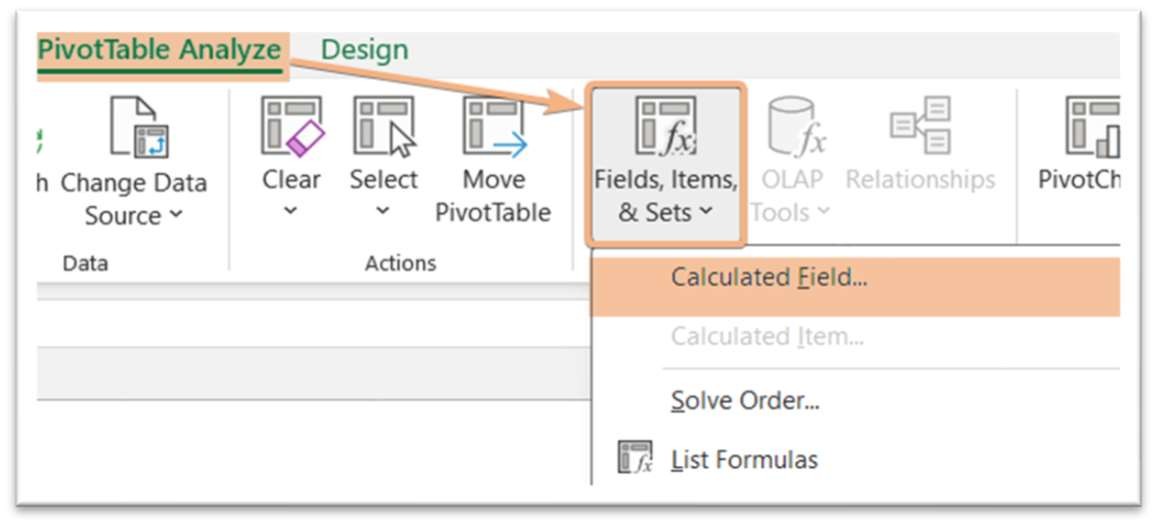 Click anywhere inside the Pivot Table. Now, navigate to the Design > PivotTable Styles.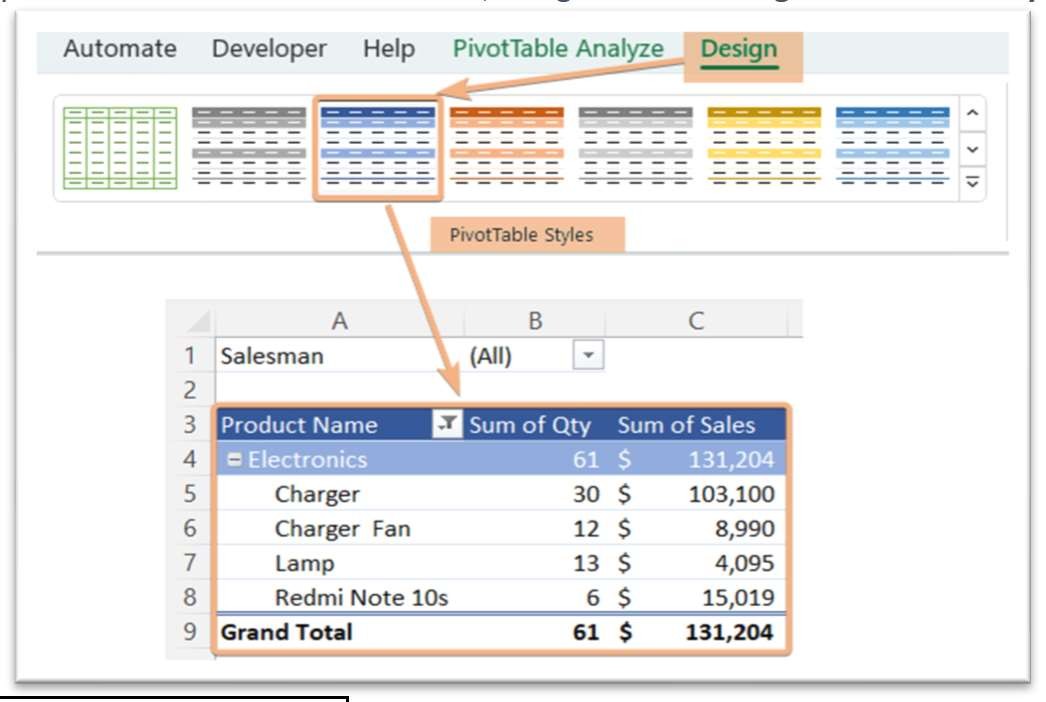 To highlight values in the Pivot table, go to Home > Conditional Formatting.To format value in the Pivot Table, right-click on that value and choose the NumberFormat.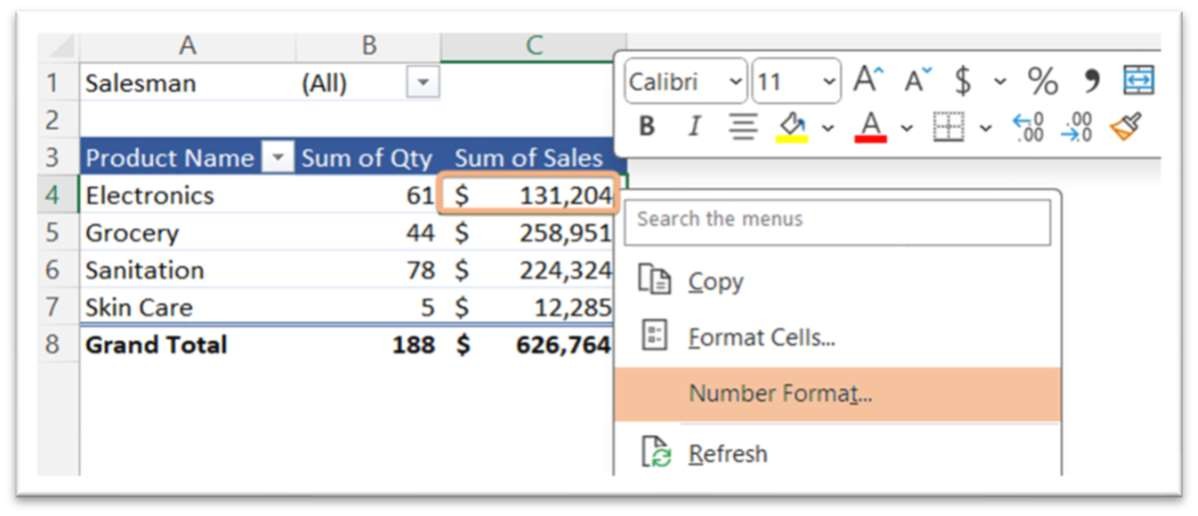 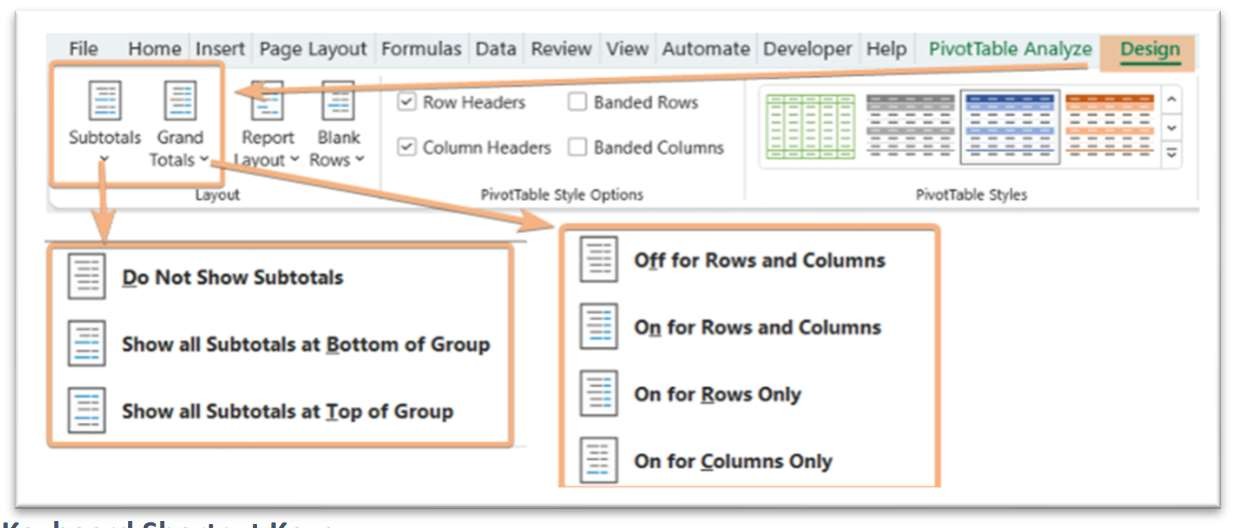 Hit a cell within the Pivot Table and go to the Design > Layout. Then, choose the options to insert or remove from Subtotals and Grand Totals.To access Report Layout and Blank Rows, click a cell in the Pivot Table and navigate to Design >Layout.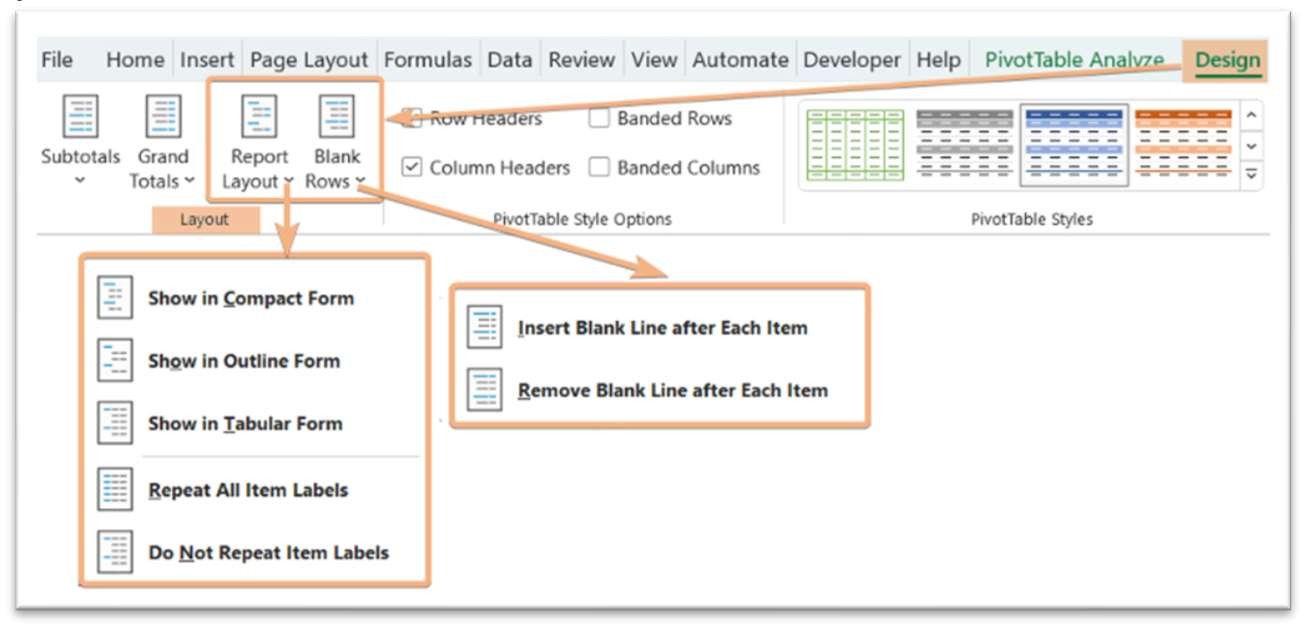 Keyboard Shortcut KeysSelect any cell inside the Pivot Table, then right-click on that and choose PivotTable Options. Or,after clicking on a cell, go to PivotTable Analyze > Options.Keyboard Shortcut Keys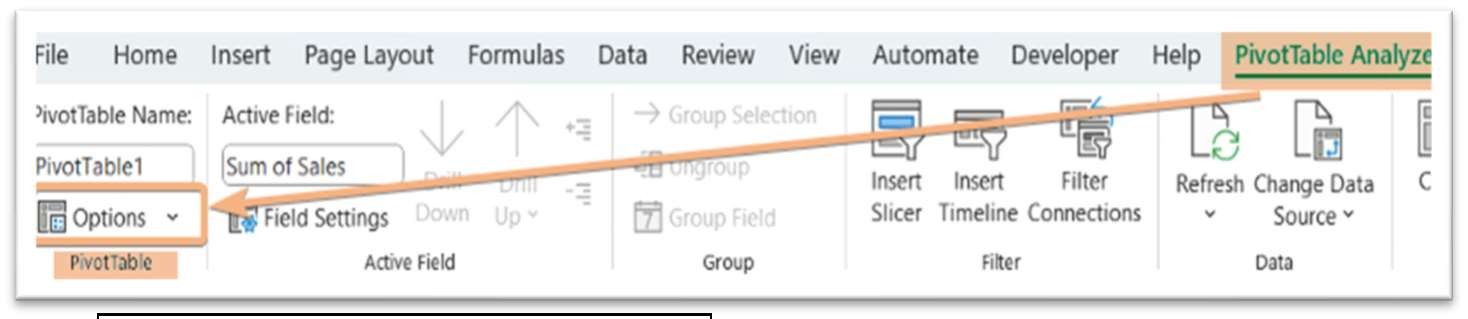 Select a cell and right-click on that, then, select Sort and choose Sortoptions.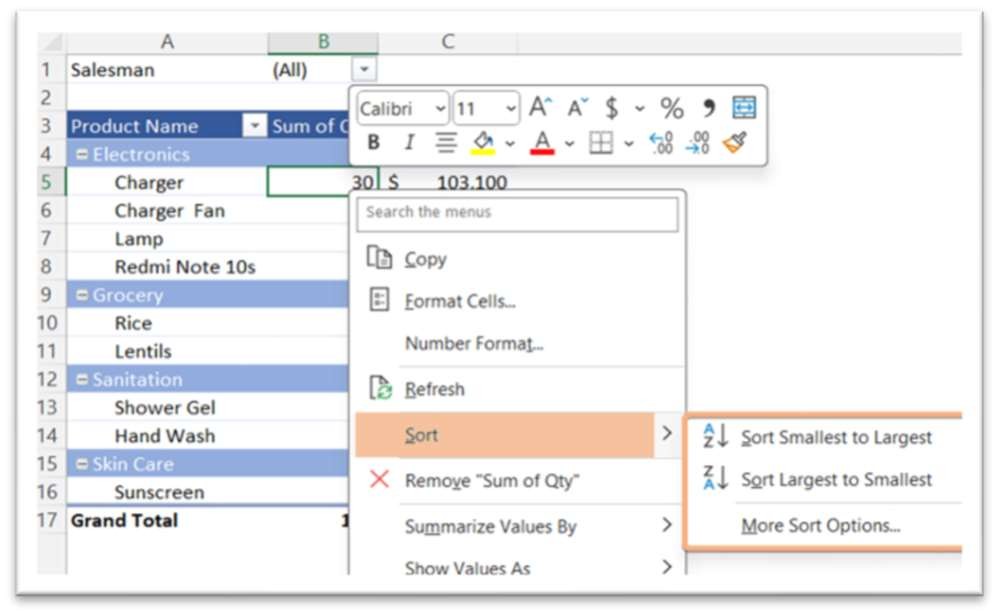 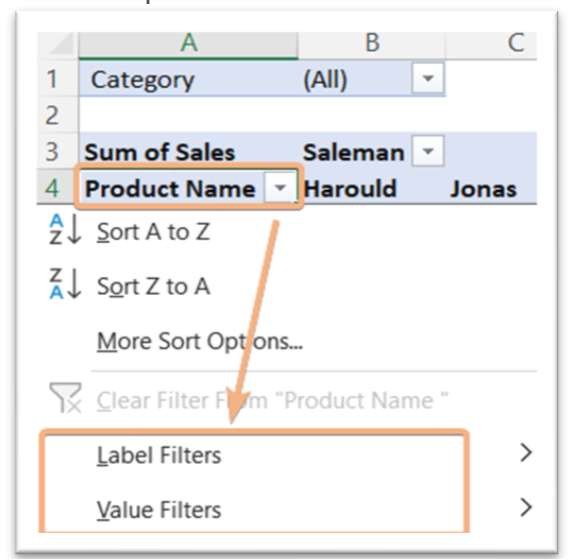 Click on the dropdown of Row Labels/Column Labels and choose Filters options in Pivot Table.Right-click on any cell in the first column in the PivotTable and choose Group or Ungroup.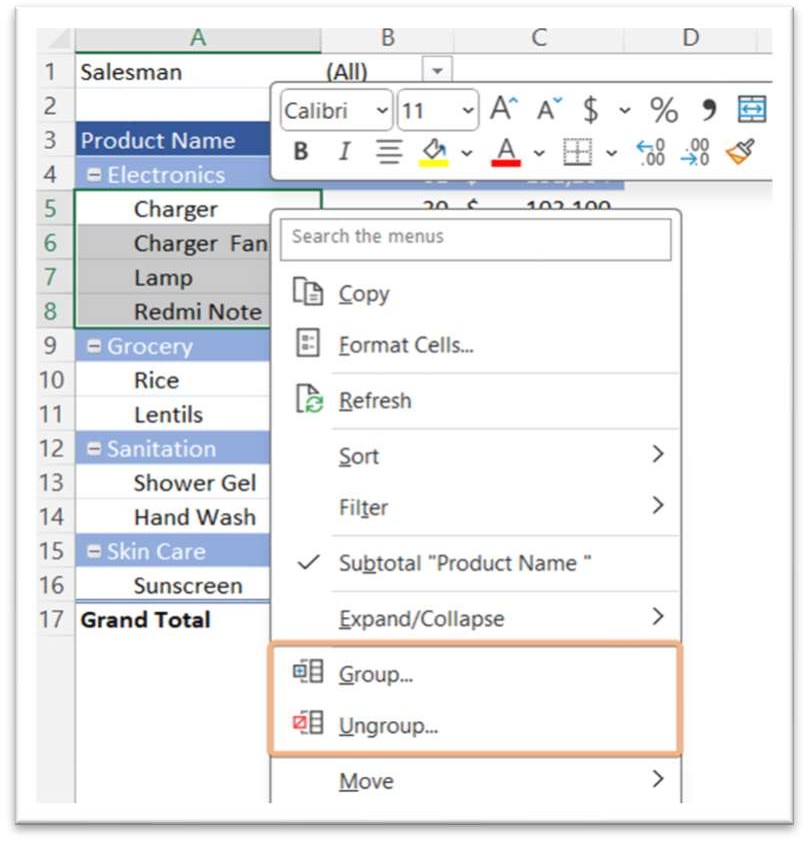 Click on a cell and right-click on that, then chooseSummarize Value By or Show Value As.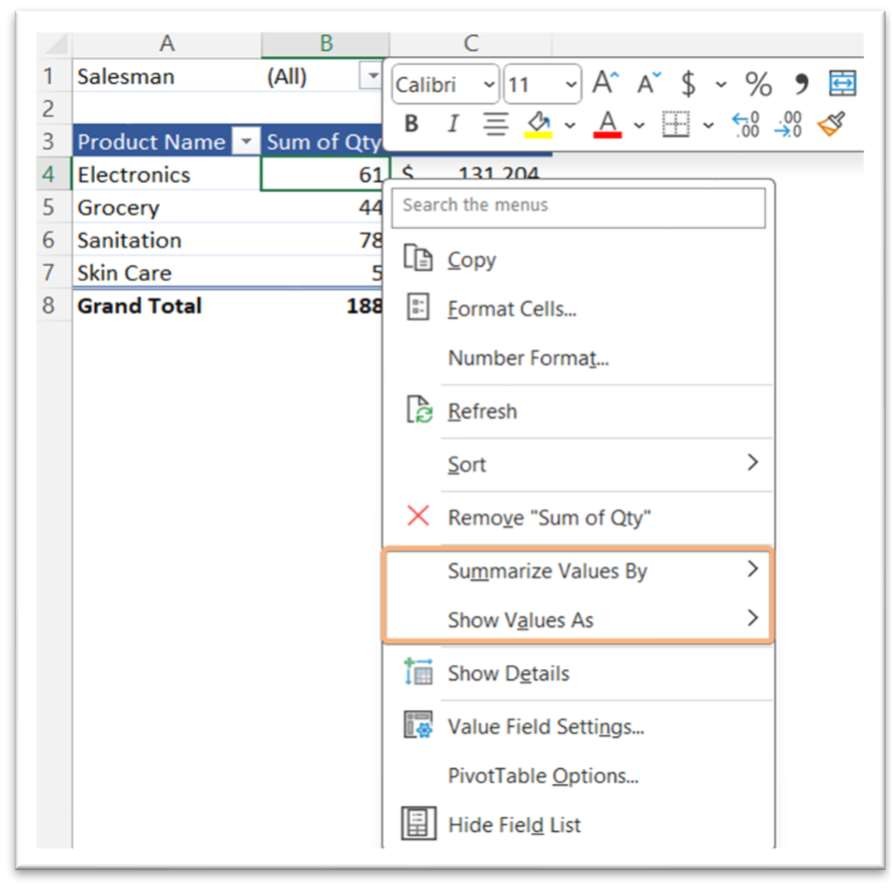 Select the data range and go to Insert > PivotChart > PivotChart & PivotTable.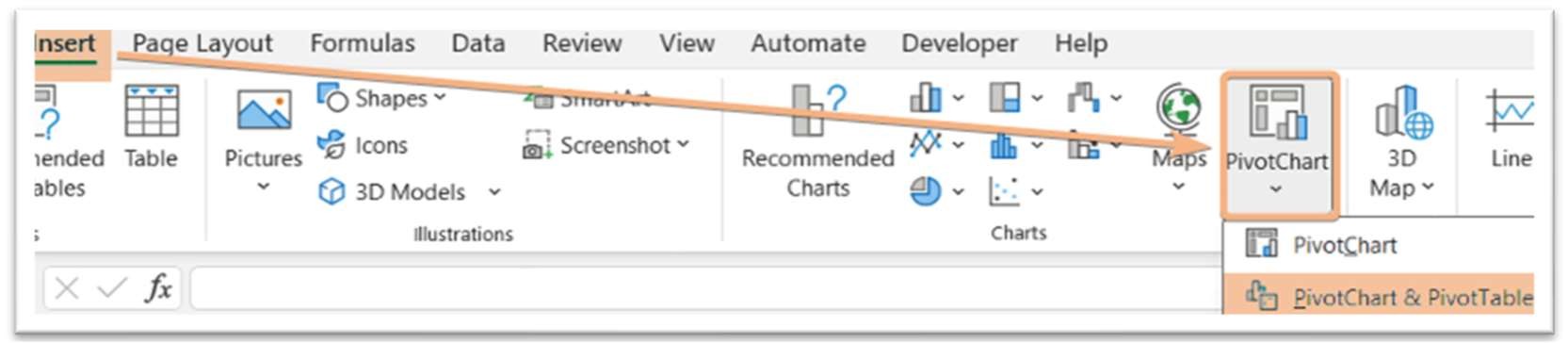 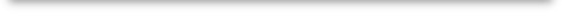 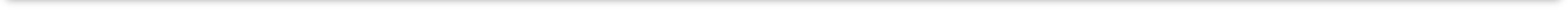 Select any cell in the Pivot Table and go to PivotTable Analyze >Insert Slicer.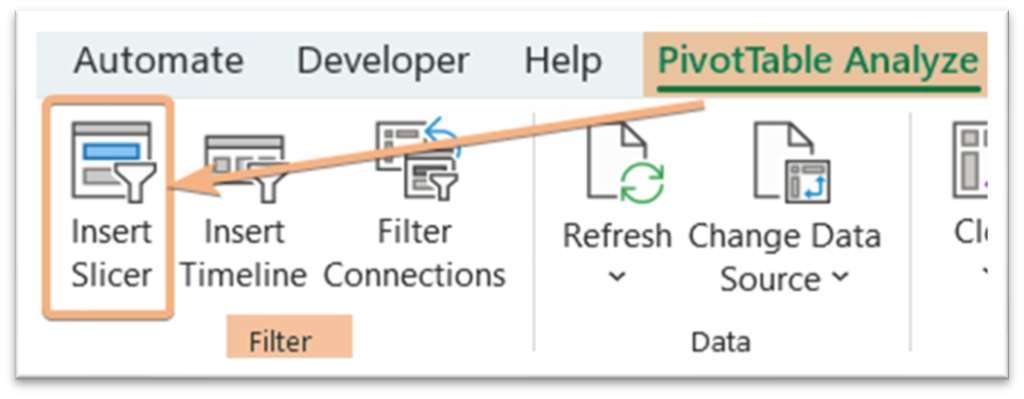 Select any cell in the Pivot Table and then, navigate to the PivotTable Analyze > Options > Generate GetPivotData.Click anywhere in the Pivot Table and go to PivotTable Analyze > Insert Timeline.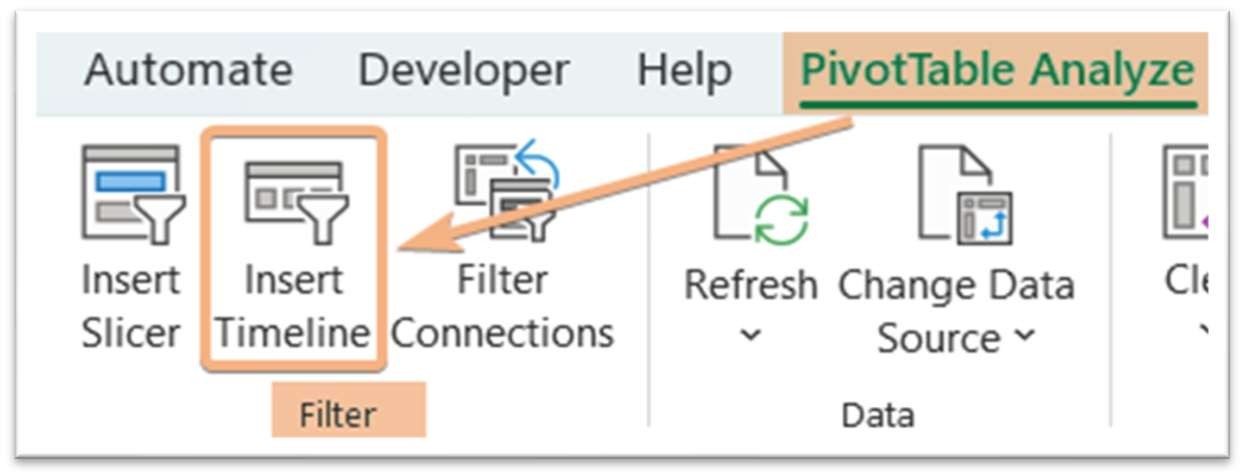 Excelgraduate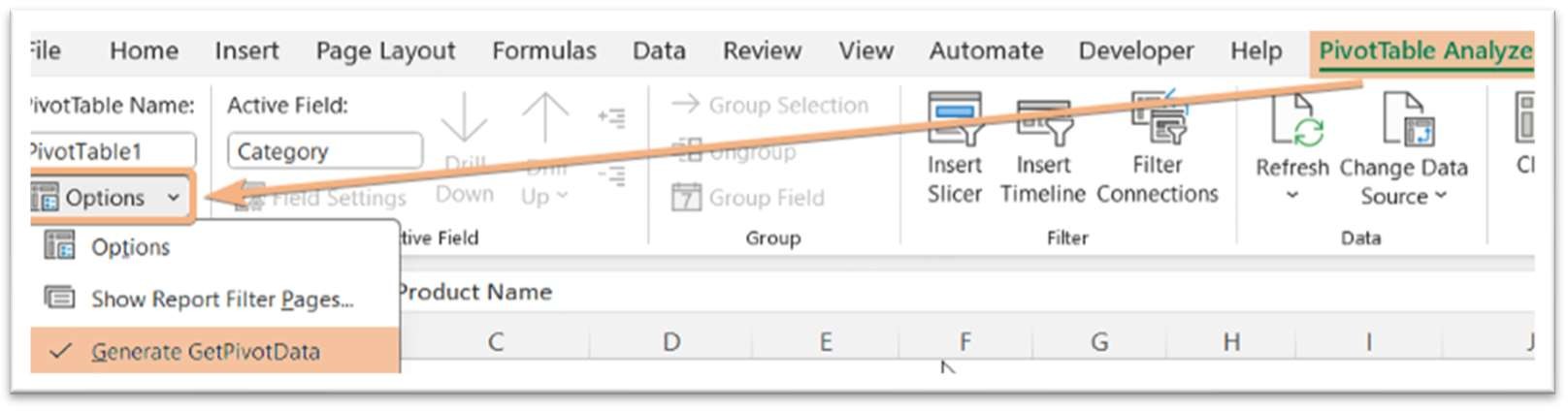 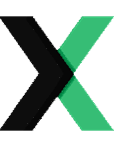 Copyright © 2023 Excelgraduate | All Rights Reserved.Web View: https://excelgraduate.com/pivot-table-cheat-sheet/